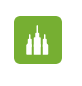 TEMPLE OPPORTUNITIESAVAILABLE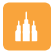 TEMPLE OPPORTUNITIESNEEDS INFORMATION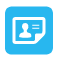 RECORD HINTSTEMPLE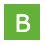 REQUEST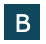 IN PROGRESS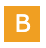 CANNOT REQUEST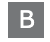 COMPLETED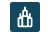 IN PROGRESS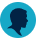 MALE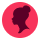 FEMALE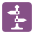 RESEARCH SUGGESTIONSTREE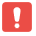 DATA PROBLEMSPORTRAITS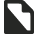 INVERT COLOR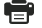 PRINT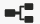 LANDSCAPE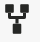 PORTRAIT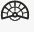 FAN CHART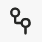 DESCENDANCY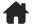 HOME PERSON IN TREE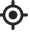 CENTERS PERSON IN TREETOOLS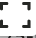 OPENS AND CLOSES DROP DOWN MENU’S IN TREE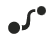 VIEW RELATIONSHIP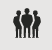 POSSIBLE DUPLICATE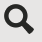 FIND SIMILAR PEOPLE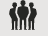 MERGE BY ID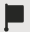 REPORT ABUSE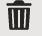 DELETE PERSON UNAVAILBLE 